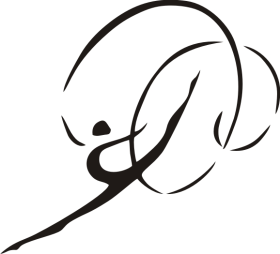              Кубок МБУ ДО ДЮСШ  «Радий»           «НИЖЕГОРОДСКОЕ СОЗВЕЗДИЕ»По художественной гимнастике       г. Н. Новгород 16-17мая 2019г.Индивидуальная программа: 2012г.р. IIюн.рГлавный судья, Судья ВК                                                   Батоврина К.А. г. Н.НовгородГлавный секретарь, Судья 1к:                                           Смирнова О.Ю. г. Н.НовгородМесто:ФИ Гимнастки:Год:Город; Организация:БП:Сумма:1Летучая Анастасия 2012ДЮСШ "Радий"10,7010,701Елесина Елизавета2012школа Шкурихиной Д.В.10,7010,702Навражнова Софья2012ДЮСШ "Радий"10,5010,502Миронова Олеся2012ДЮСШ "Радий"10,5010,503Феофанова Ксения2012ДЮСШ "Радий"9,409,403Горшунова Александра2012ДЮСШ "Радий"9,409,404Асланова Эмилия2012школа Шкурихиной Д.В.8,308,30